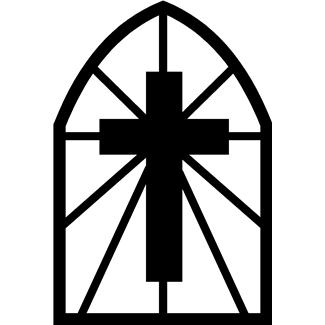 6thJanuary Readings Year 5CBefore EpiphanyWhole School 13th JanuaryReadings Year 5TWeek 1 in Ordinary TimeSt Hilary BishopGroup BYr 5T&Yr 1J20th January Readings Year 4JSt Fabian PopeGroup AYr 4J&Yr 2L27th January Reading Year 4GSt Angela Merici VirginGroup BYr 4G &Year 2K3rd February Reading Year 3CWeek 4 in ordinary TimeSaint Ansgar (Oscar) BishopSt Blaise Bishop MartyrGroup AYr3C10th February Reading Year 3MSaint Scholastica Virgin Group BYr 3MHALF TERM 24th FebruaryReadings Year 5CWeek 7 in Ordinary TimeWhole School 1st  MarchReadings Year 5TAsh Wednesday Group BYr 5T&Yr 1J10th MarchReadings Year 4J1st week of LentGroup AYr 4J&Yr 2L17th March Reading Year 4G2nd week of LentSt Patrick BishopGroup BYr 4G &Year 2K24th MarchReading Year 3C3rd week of LentGroup AYear 3CGroup AGroup B1E2L3C4J5E1J2K3M4G5T